УСТАНОВКАДЛЯ ПРИГОТОВЛЕНИЯ ПИЩИ«Фритюрница ФЖТЛФрЭ.00.00.000ПС»ПАСПОРТ               «Фритюрница»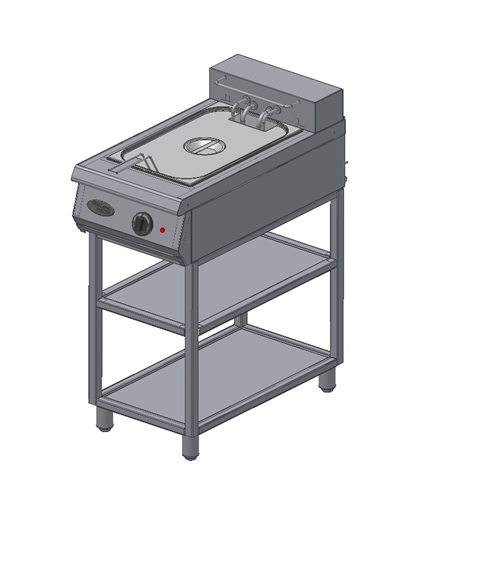                                                       Назначение.Установка «Фритюрница» предназначена для тепловой обработки пищевых продуктов на профессиональных кухнях в составе жарочно-тепловой линии.Фритюрница готовит продукты в среде  масла, нагретого до температуры 200°C .Настоящее руководство по эксплуатации распространяется на модель «Фритюрница ФЖТЛФрЭ».Фритюрница  работает от электросети переменного тока частотой 50Гц напряжением 220В. Установка выполнена по I классу защиты от поражения электрическим током.          Вид климатического исполнения УХЛ4 по ГОСТ 15150-69.Фритюрница обслуживается только обученным квалифицированным персоналом.Все корпусные элементы установки изготовлены из пищевой нержавеющей стали, что позволяет использовать данную установку в системе общественного питания.Приобретая нашу установку, внимательно ознакомьтесь с руководством по эксплуатации. Это поможет Вам  успешно ее использовать и делать свой бизнес.Предприятие «Гриль-мастер» постоянно расширяет и совершенствует ассортимент выпускаемой продукции, поэтому реальный комплект установки , внешний вид и технические характеристики изделия могут отличатся от указанных в данном руководстве  без ухудшения потребительских свойств.          Состав РЭ:Назначение                                                                                                    стр 21 Общие указания                                                                                         стр 3 2 Технические характеристики                                                                     стр 33. Комплектность                                                                                          стр 44. Устройство изделия                                                                                  стр 44.1 Функциональные элементы                                                                     стр 44.2  Подготовка к работе                                                                               стр 55 Порядок работы                                                                                        стр 66 Требования по технике безопасности и пожарной безопасности            стр 67   Техническое обслуживание на месте                                                       стр 68  Возможные неисправности и способы  их устранения                            стр 79  Правила хранения                                                                                     стр 710 Транспортирование                                                                                  стр 711 Гарантии изготовителя                                                                            стр 712 Свидетельство о приемке                                                                         стр 9Приложение 1(Схема электрическая принципиальная)                              стр. 1013 Талон на гарантийное обслуживание                                                       стр 111.	Общие указания.Установка работает от электросети переменного тока частотой 50Гц, напряжением 220В, и предназначена для эксплуатации в отапливаемом помещении  при условии гарантированного проветривания или наличии вытяжной вентиляции.При покупке установки  требуйте проверку комплектности.Установка устанавливается и подключается специалистом энергоснабжения.Установка располагается на устойчивом несгораемом основании, на расстоянии не менее 500мм от легковоспламеняющихся предметов.Оберегайте установку от ударов и небрежного обращения. Внешняя обшивка и навесные элементы фритюрницы могут нагреваться до температуры выше 60ºС.При длительных перерывах в эксплуатации (на ночь) отключить установку от системы подачи  электричества.Перед использованием установки убедитесь в отсутствии посторонних предметов в рабочей емкости.Прикасайтесь к приборам управления только руками, без использования колющих и режущих предметов.При нарушении потребителем правил, изложенных в настоящем руководстве по эксплуатации, установка гарантийному ремонту не подлежит.Технические характеристикиКомплектность4.	Устройство изделия4.1 Функциональные элементы. Маркировка установки находится на этикетке(1)рис2, расположенной на задней стенке.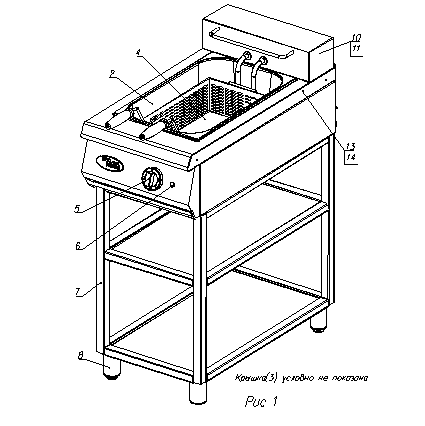 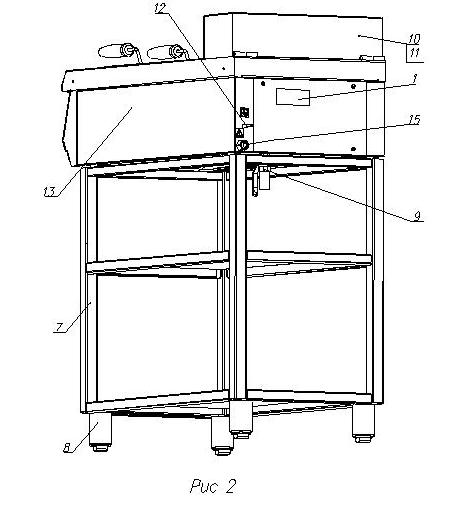 4.2.	Подготовка к работе4.2.1 Фритюрницу  следует установить с соблюдением  ГОСТ 12.2.124-90 «Оборудование продовольственное. Общие требования безопасности», но не менее 300мм от  задней стенки установки до стены. Устойчивость установки обеспечивается регулировкой высоты ножек(8) подставки(7)рис.1.4.2.2  При распаковке установки убедиться  в ее сохранности.4.2.3 Вымыть и вытереть насухо емкость масла.4.2.4 Закрыть кран слива масла(9)рис.2.4.2.5 Подсоединить заземление корпуса установки(12)рис.2 к заземляющему контуру помещения согласно ГОСТ 27570.0-87.4.2.6 Снять заднюю крышку и через кабельный зажим (15) рис.2 подключить электропитание 220 В согласно эл. схеме (приложение 1). 4.2.7 Залить рекомендуемое количество масла.4.2.8 Включить электросеть. 5.	Порядок работы5.1 Режим работы фритюрницы.5.2 Открыть крышку(3), поднять корзину(4)рис.1 и проверить уровень масла в емкости, не более 8 см от края емкости, при необходимости долить масла.5.3 Загрузить нарезанные продукты (картофель) в корзину(4) и установить ее в емкость с маслом.5.4 Задать температуру масла поворотом ручки терморегулятора не более 200°C, при этом включается нагрев ТЭНа и включается сигнальная лампа(6)рис1. При более высокой температуре масло воспламеняется.5.5  Закрыть крышку емкости.5.6  После окончания времени термообработки продукта в масле, корзину с продуктом поднимают из масла и устанавливают корзину крюком на ручку держателя ТЭНа для слива масла с продукта. 5.7 Вынимают готовый продукт и загружают новый. При использовании переувлажненных продуктов возможно большое пенообразование.5.8 При окончании работы  установки повернуть терморегулятор в исходное нулевое положение, отключить электросеть, слить масло открыв кран(9)рис2 в приемную соответствующую емкость под краном на полке,  провести чистку емкости специальными  чистящими средствами, обмыть и вытереть насухо.Требования по технике безопасности и пожарной безопасности.Общие требования безопасности к электрическим установкам в соответствии с  ГОСТ 27570.0-87 «Безопасность бытовых и аналогичных электрических приборов» и ГОСТ 26582-85 «Машины и оборудование продовольственные». Запрещается работа на фритюрнице без заземления корпуса.Запрещается включать электроэнергию без заливки масла.Не тяните за провод для отсоединения установки от эл.сети.Не загромождайте подходы к фритюрнице.Нельзя охлаждать и мыть установку холодной струей воды.Не применяйте использованное масло, так как оно имеет более низкую температуру воспламенения и склонно к обильному пенообразованию.При перемещениях установки на новое место необходимо отключать ее от электросети, заземления.Техническое обслуживание на месте.7.1 Перед любыми работами по обслуживанию установки отключите ее от электросети . 7.2 Внешние части и поверхности из нержавеющей стали  очищать губкой, смоченной в растворе теплой воды с нейтральным мылом , затем ополоснуть и вытереть насухо.   Трудноудалимые пятна очищайте специальными средствами по уходу за нержавеющей сталью. Для очистки внутренних стенок емкости надо открыть кран(9), слить масло в отдельную емкость, вынуть корзину(4)рис.1 и повернуть ТЭН с держателем на 180 градусов. В открытом положении ТЭНа его включение блокирует микровыключатель(14), установленный между корпусом(13) и держателем ТЭНа(10). Не используйте абразивные порошки и средства, содержащие агрессивные средства.7.3 Ежедневная чистка рабочей камеры увеличит срок службы установки. Просушивайте рабочую емкость. При длительном перерыве в работе (на ночь) емкость закрывайте крышкой .Возможные неисправности и способы их устранения.Правила хранения.До установки  изделия у потребителя, оно хранится в заводской упаковке в отапливаемых и вентилируемых помещениях при температуре от +1°С до +40°С при относительной влажности воздуха не более 80%, при отсутствии в воздухе кислотных и других паров.Складирование изделий в упаковке должно производиться  не более чем в 1 ярус.Упакованные изделия должны храниться по 3 или 5 группе условий хранения  по ГОСТ15150-69.Транспортирование.10.1. Транспортирование изделия должно производиться  в вертикальном положении  в заводской упаковке с предохранением от осадков и механических повреждений, не более чем в 1ярус.Срок службы 5 лет, в том числе срок хранения  6 месяцев  в упаковке изготовителя в складских отапливаемых помещениях.Указанные сроки службы и сроки хранения действительны при соблюдении потребителем условий и правил хранения, транспортирования и эксплуатации, установленных в эксплуатационной документации.11.	Гарантии изготовителяИзготовитель гарантирует соответствие качества изделия требованиям действующей технической документации при соблюдении потребителем условий и правил хранения, транспортирования и эксплуатации, установленных в эксплуатационной документации. Гарантийный срок  хранения  6 месяцев  со дня продажи.Гарантийный срок эксплуатации  1 год со дня продажи. В течение гарантийного срока предприятие производит гарантийный ремонт. Изготовитель гарантирует, что оборудование не содержит дефектов по причине качества  изготовления или материалов, а также его нормальное функционирование проведения монтажных, пусконаладочных или ремонтных работ в соответствии с условиями гарантии:-данное обязательство включает в себя стоимость запасных частей и затраты на работу при условии пуска оборудования в эксплуатацию специалистами изготовителя.- на нагревательные элементы (ТЭНы) гарантия 12 месяцев.       Гарантия не охватывает стоимости работ и запасных частей в следующих случаях:- не предусмотренного применения или чрезмерного использования изделия;- лампы, предохранители и быстроизнашивающиеся части и принадлежности;- повреждения изделия за счет удара или падения;- подключения в электросеть с параметрами не указанными в паспорте , а также отсутствия заземления изделия;- повреждения изделия пожаром, наводнением или другим стихийным бедствием;- подключения и ремонта изделия представителями организаций не изготовителя;- транспортировки изделия в неправильном положении с нарушением правил перевозки.Настоящая гарантия не дает  права на возмещение прямых или косвенных убытков.______________________ожение 1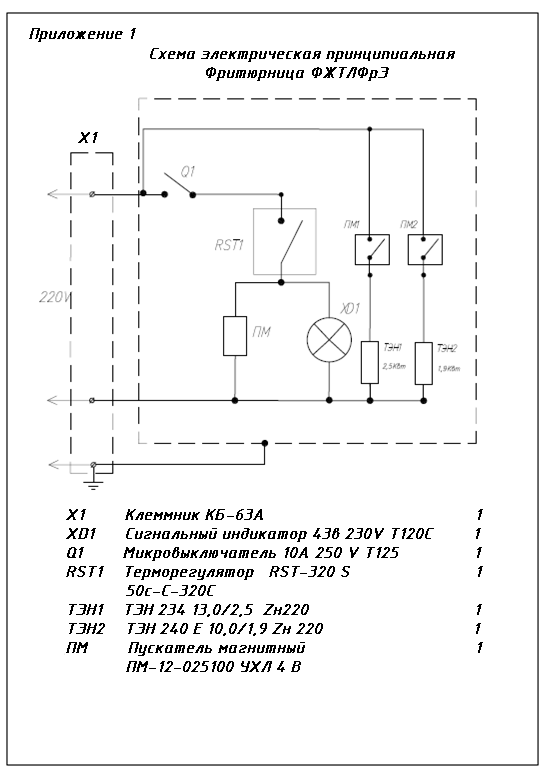 Регистрационный талонОрганизация__________________________________________________________ Адрес________________________________________________________________Руководитель__________________________________________________________Контактный тел./факс___________________________________________________Где было приобретено оборудование_______________________________________№ п/пНаименованиеЕд. изм.Параметр2.1Габаритные размеры ( длина х ширина х высота), не болеемм402х860х9802.2Количество нагревательных  элементовшт22.3Потребляемая электрическая мощность, не болеекВт4,42.4Пределы регулирования температуры°C50-2002.5Номинальное напряжение электросетиВ2202.6Частота токаГц502.7Рабочий объём             литров192.8Единовременная загрузка продуктакг62.9Объем одной заливки масла,  min-maxлитров8-262.10Масса установки, не болеекг41№п/пНаименованиеШифрКоличество1ФритюрницаФЖТЛФрЭ.00.00.00012Корзинка13ПаспортФЖТЛФрЭ.00.00.000ПС14Руководство по эксплуатацииФЖТЛФрЭ.00.00.000РЭ15Сертификат соответствия11Этикетка9Кран слива масла2Емкость для масла10Держатель ТЭНа с ТЭНами3       Крышка11Опора ТЭНа4Корзина12Заземление5Терморегулятор13Корпус6Сигнальная лампа14Микровыключатель7Подставка15Ввод электрокабеля(зажим)8Ножки, регулируемые по высоте Наименование неисправностиВероятная причинаМетоды устраненияНе работает установка после включения терморегулятора.Выключен главный питающий эл.рубильник  на щите подключения.Сработал автомат эл.защиты на щите.Перегорел ТЭН.Вышел из строя терморегулятор.Включить главный питающий эл.рубильник.Включить автомат эл.защиты на щите.Заменить ТЭН.Заменить терморегулятор.______________________код  продукцииФРИТЮРНИЦАПАСПОРТФЖТЛФрЭ.00.00.000ПС1. ОСНОВНЫЕ СВЕДЕНИЯ ОБ ИЗДЕЛИИФритюрница ФЖТЛФрЭ.00.00.000 № ___________________	                                                             заводской номер изделияДата выпуска ______________________2. СВИДЕТЕЛЬСТВО О ПРИЕМКЕИзделие изготовлено и принято в соответствии с действующейтехнической документацией и признано годным для эксплуатации                           Мастер ОТКМ.П.______________                                     _________________КОРЕШОК ТАЛОНАНа гарантийный ремонт электрического аппаратаМодели       ФЖТЛФрЭТалон изъят «___»____________________20_____г.Механик_______________________________(фамилия)                         (подпись)Россия. г. Смоленск, ул. Шевченко 79ТАЛОНна гарантийный ремонт электрического аппаратаЗаводской номер _______ и модель ФЖТЛФрЭДата выпуска «___»___________________20___г.Продан_______________________________________________________________________________________________________________________________________(наименование торгующей организации)Дата продажи «______»____________________________20_____г.Владелец и его адрес  ________________________________________________                              ___________________________________________________________________________________________________________________________________________Подпись_________________________________Выполнены работы по устранению неисправностей____________________________________________________________________________________________________________________________________________              ____________________________________________________________________«_____»________________20____г.   Механик__________________                                                                               (подпись)Владелец_________________(подпись)